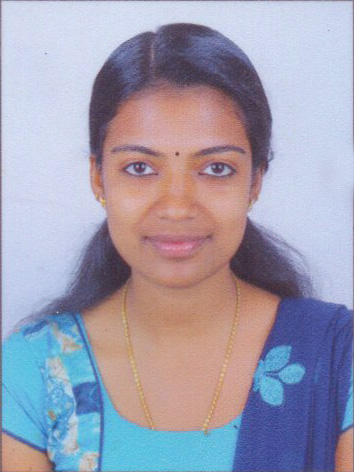 CAREER OBJECTIVE…….Being a professional Nurse, I would like to sharpen my existing knowledge, skills and be a helping hand to the need one in order to provide effective, comprehensive and holistic care for the patient. My ultimate aim is to develop skills and competence and keep abreast with the recent changes that occurring in the nursing and related field.CAREER SUMMARY……….A patient oriented and caring professional with excellent patience and remarkable organizing skills possesses 5 years Experience as a Nurse.Proved loyalty and knowledge of medical ethics.Proven record of reliability and responsibility.Possess special sensitivity to meeting different needs in varied situations.Establish contacts with patients, family, staff and physicians.ERSONAL QUALITIES………..Remain calm and professional throughout critical incidents.Excellent in communication skills in written and verbal both.Resourceful problem solver capable of implementing solutions to complex problems.Ability to work in pressure situations.PERSONAL DETAILS………...Date of birth   	 :		5th march 1997Sex	             :		FemaleMarital Status	:                unmarriedNationality		:		IndianReligion		:		Roman CatholicLanguages		:		English, kannada, Hindi, Malayalam & TamilHeight		:		160 cmWeight		:		49KgEDUCATIONAL QUALIFICATION…………PROFESSIONAL QUALIFICATION…………WORK EXPERIENCE……………Six months Clinical ExperienceREFERENCE………..Dr. Allwin General practitioner	Dr+ Family Health CareThokkupara poThokkuparaIdukki DistrictMob; 9947378176Dr.  Abil Ansari 	Diabetologist 	Dr+ Family  Health Care	Thokkupara po	Thokkupara 	Idukki District	Mob ; 9895822836DECLARATION                     I hereby declare that the above mention information is correct up to my knowledge and I bear the responsibility for the correctness.									Yours Sincerely,Place:  AdimalyDate: 01- 05-2019						Ashly  k  pCourseName of the SchoolUniversity/BoardYearsS.S.L.CSt.Sebastian High School ThokkuparaState board2012Plus TwoG H S S KunjithannyState board2014Name of the ProfessionName of the SchoolYearB.sc Nursing Ashwini college of Nursing Tumkur Karnataka2018